Priorities for the WeekWeekly Calendar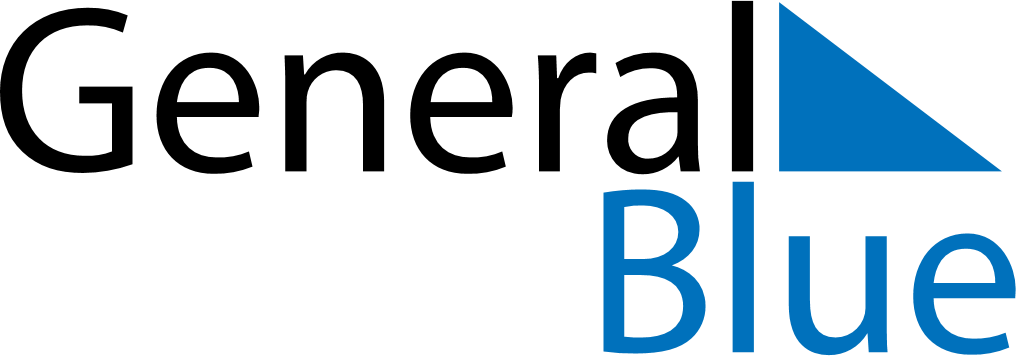 October 19, 2025 - October 25, 2025Weekly CalendarOctober 19, 2025 - October 25, 2025Weekly CalendarOctober 19, 2025 - October 25, 2025Weekly CalendarOctober 19, 2025 - October 25, 2025Weekly CalendarOctober 19, 2025 - October 25, 2025Weekly CalendarOctober 19, 2025 - October 25, 2025Weekly CalendarOctober 19, 2025 - October 25, 2025Weekly CalendarOctober 19, 2025 - October 25, 2025SUNOct 19MONOct 20TUEOct 21WEDOct 22THUOct 23FRIOct 24SATOct 256 AM7 AM8 AM9 AM10 AM11 AM12 PM1 PM2 PM3 PM4 PM5 PM6 PM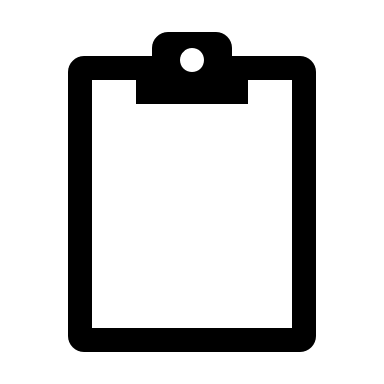 